Директору ГПОУ ЯО Ярославского градостроительного колледжа Зуевой М.Л.ЗАЯВЛЕНИЕ О ПРИЕМЕ НА ОБУЧЕНИЕ В ДЕТСКИЙ ТЕХНОПАРК «КВАНТОРИУМ»__________________________________________________________________________________________________________Ф.И.О. родителя (законного представителя)_______________________________________________________________________________________________________место регистрации, индекс, контактный телефон родителяПрошу принять моего ребенка_________________________________________________________ фамилия, имя, отчество полностью на обучение на бюджетной основе по дополнительной общеобразовательной общеразвивающей программе (количество часов) _______________________________________________________________________________________________________название программы_______________________________________________________________________________________________________АНКЕТНЫЕ ДАННЫЕ НА РЕБЕНКАФамилия	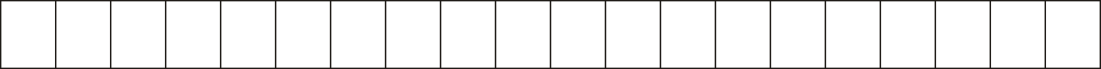 заполняется печатными буквамиИмя	заполняется печатными буквамиОтчество	заполняется печатными буквамиЧисло, месяц, год рождения   .  . 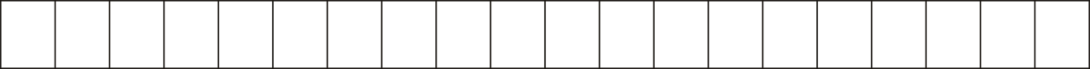 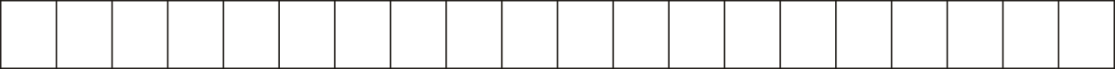 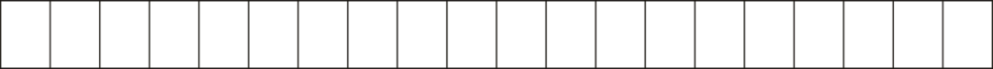 Число полных лет Адрес проживания с индексом ___________________________________________________________________________________________________________________________________________Свидетельство о рождении (паспорт): серия _________________ №_________________________,выдан _____________________________________________________________________________ _______________________________________________ дата выдачи ________________________ Школа № (колледж) _________________, класс (группа) _______________, смена _________________________СНИЛС ___________________________________________________________________________ Номер сертификата дополнительного образования  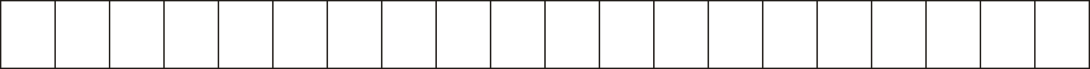 Контактный телефон родителя, эл.почта _____________________________________________________________________Контактный телефон ребенка, эл.почта______________________________________________________________________Существуют ограничения для прохождения обучения моего ребенка по состоянию здоровья* ДА/НЕТ ___________   С лицензией на осуществление образовательной деятельности, Уставом, дополнительными общеобразовательными общеразвивающими программами учреждения, тематическим учебным планом, расписанием занятий, правилами приема и иными документами, регламентирующими образовательную, воспитательную и административную деятельность Технопарка ознакомлен(а).Предупрежден(а) о необходимости сообщать об изменении планов на получение дополнительного образования по выбранной программе. Обязуюсь предоставлять информацию об изменении анкетных данных ребенка, данных о месте жительства, наименовании образовательного учреждения. При отказе от посещения ребенком занятий обязуюсь написать заявление об отчислении из образовательного учреждения. «_____» _______________ 20____г.           _______________          __________________________                                                                                                 подпись                                		расшифровка подписи*В случае ответа ДА необходимо предоставить подтверждающие документы 